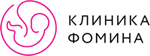 АНКЕТА для оценки качества условий оказания услуг медицинскими организациями в амбулаторных условиях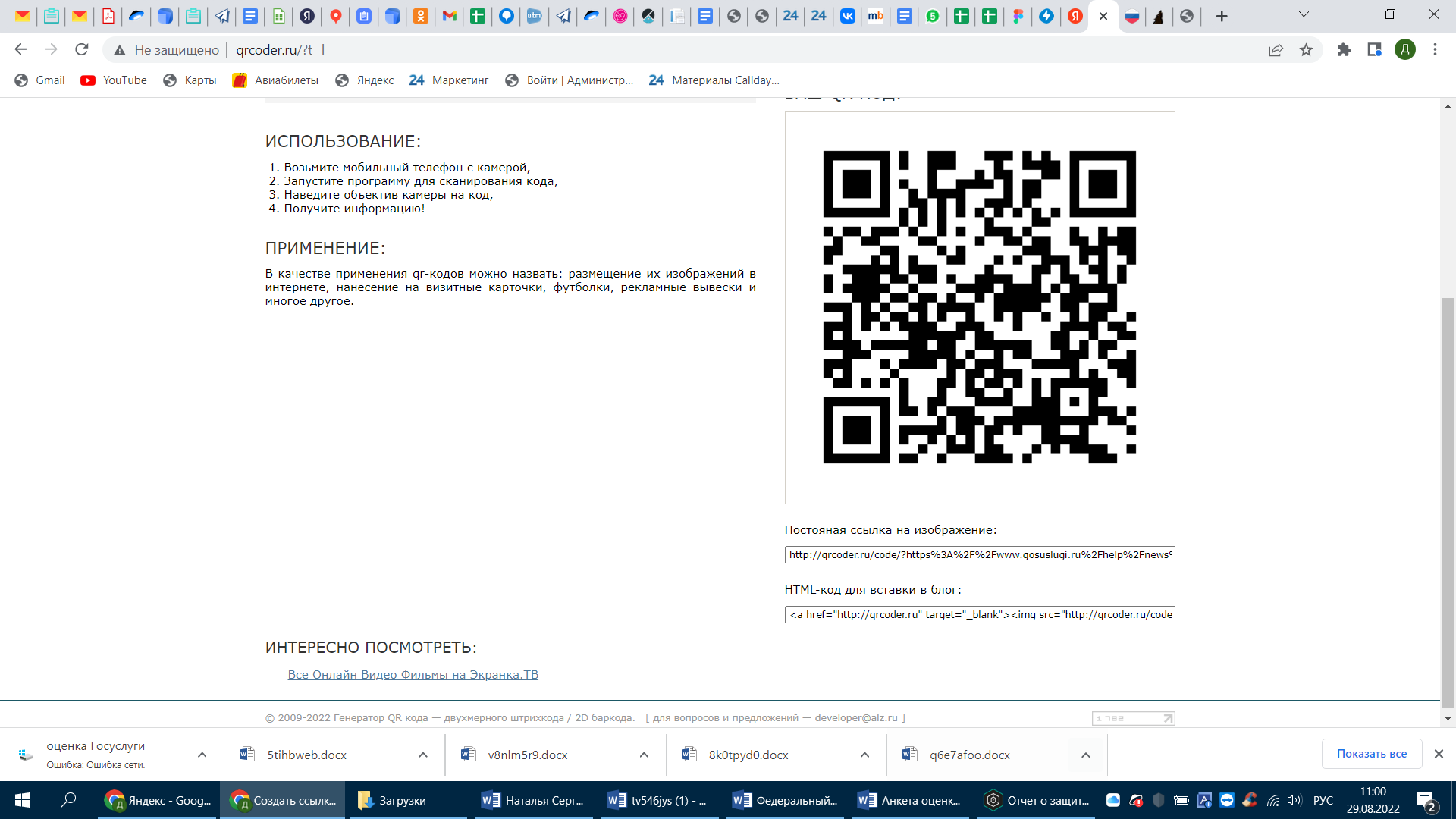 Портал Госуслуги  http://www.gosuslugi.ru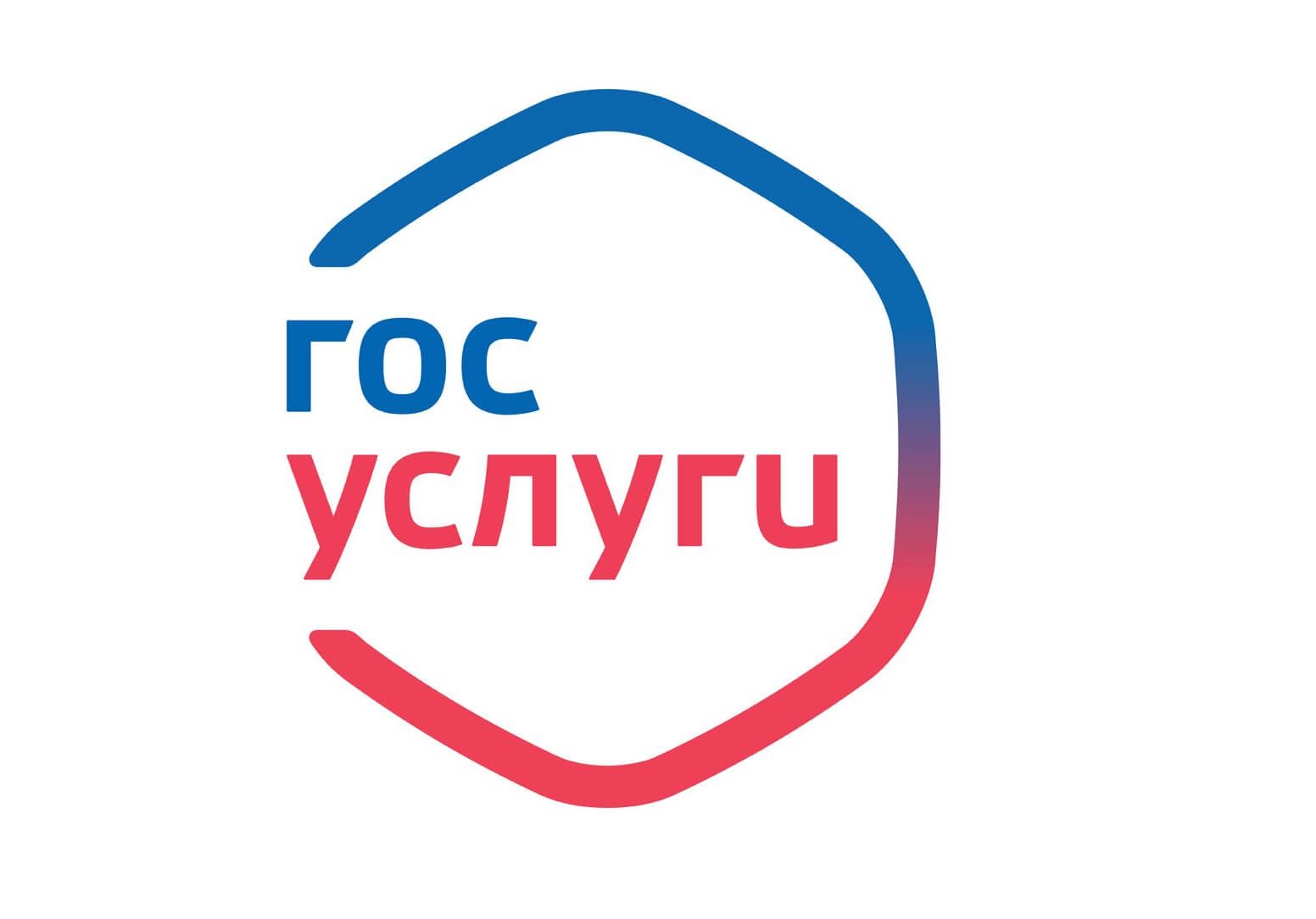 